№Комментарии картинки1Дыхательная гимнастикаСпособствует выработки правильного дыхания, предупреждению простудных заболеваний.Правильное носовое дыхание способствует тренировке дыхательной мускулатуры, улучшает местное и мозговое кровообращение, предохраняет от переохлаждения.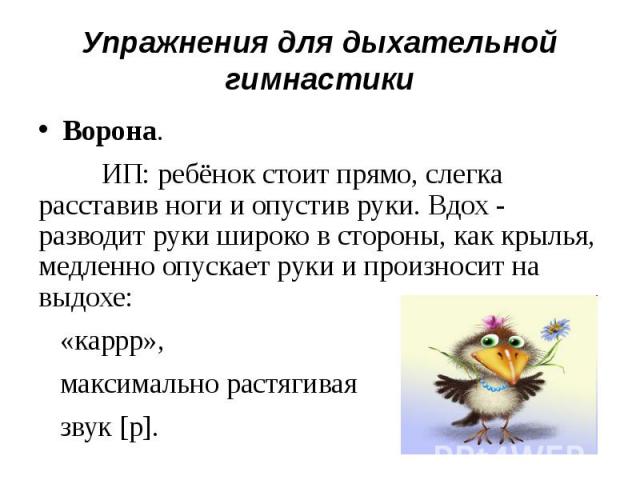 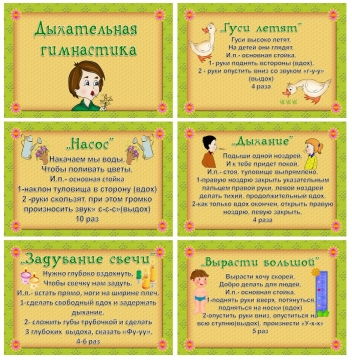 2Пальчиковая гимнастикаСтимулирует действие речевых зон коры головного мозга детей, совершенствует внимание и память, формирует ассоциативно- образное мышление.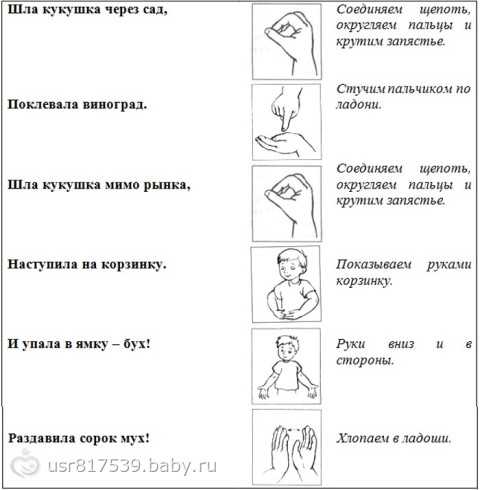 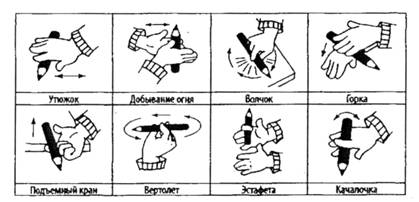 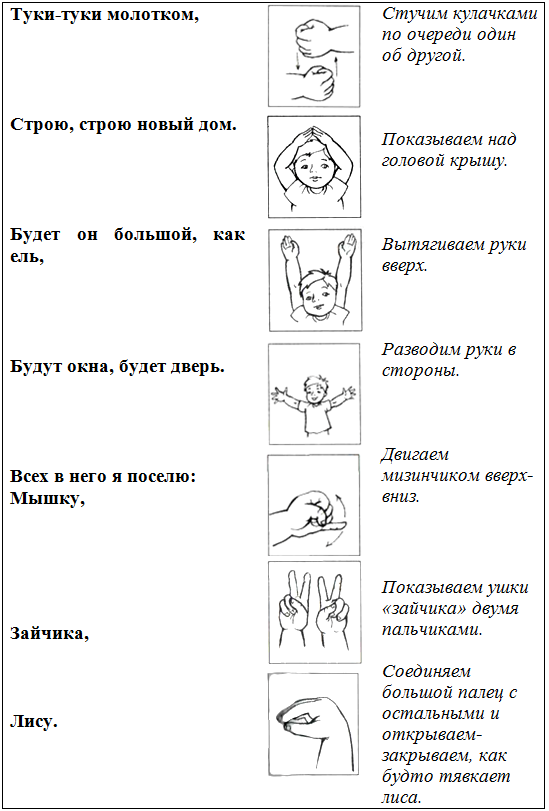 ФизминуткаСтимулирует развитие речи, развивает пространственное мышление, внимание, воображение, воспитывает быстроту реакции и эмоциональную выразительность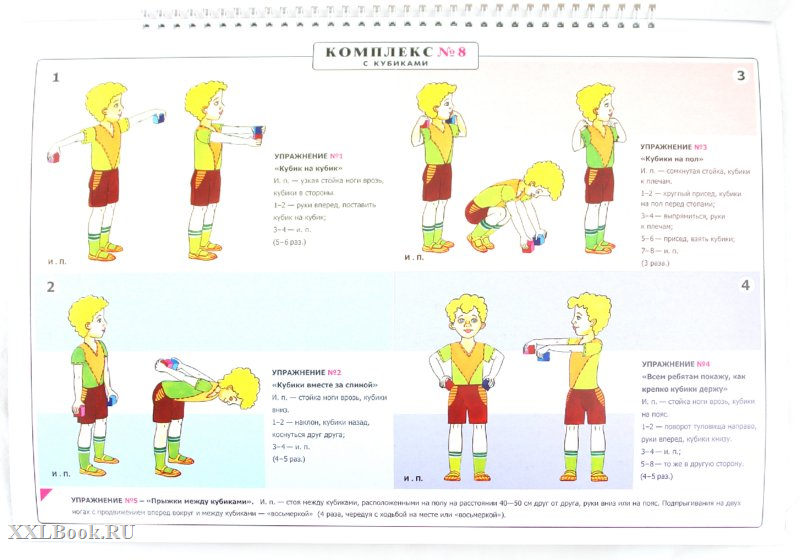 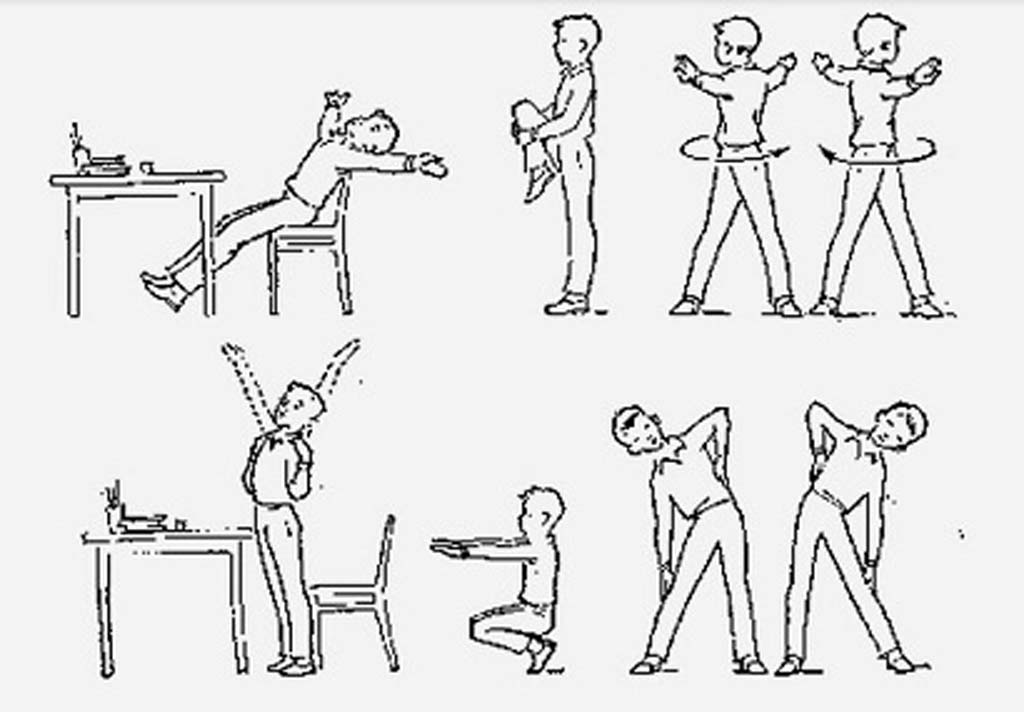 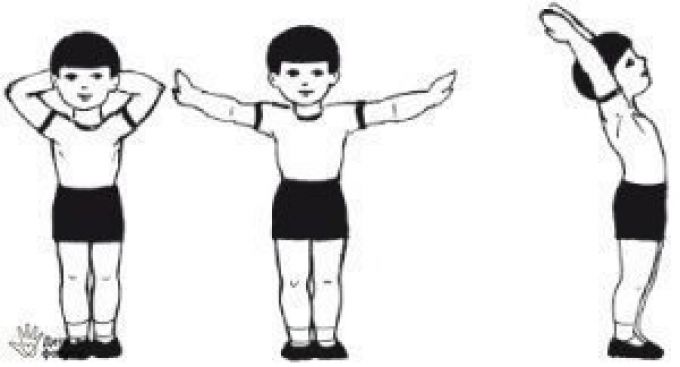 Точечный массажПомогает проводить профилактику простудных заболеваний, научить детей расслабляться, освобождаться от стрессов, перенапряжения.Самомассаж желательно проводить в игровой форме ежедневно, в виде динамической паузы на уроке.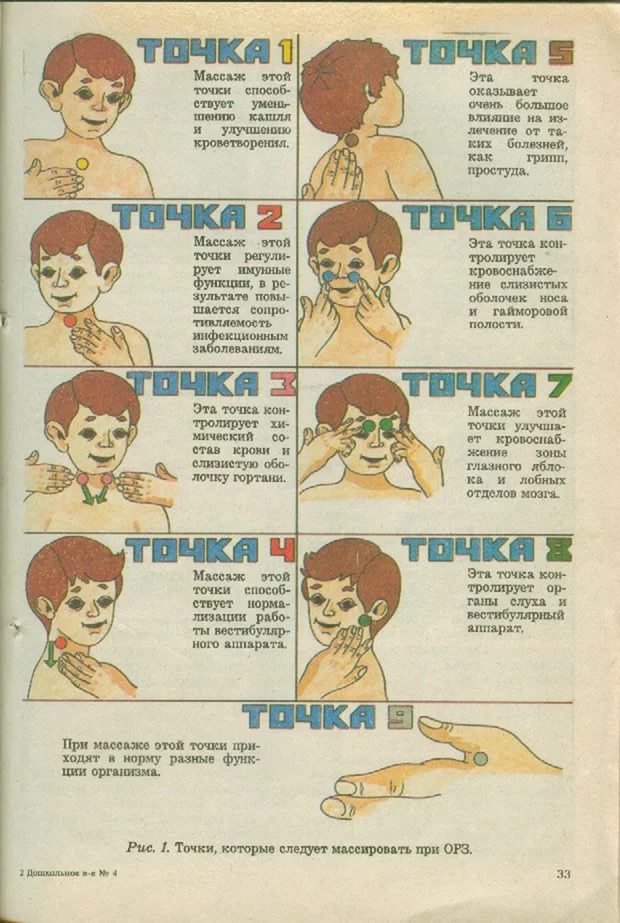 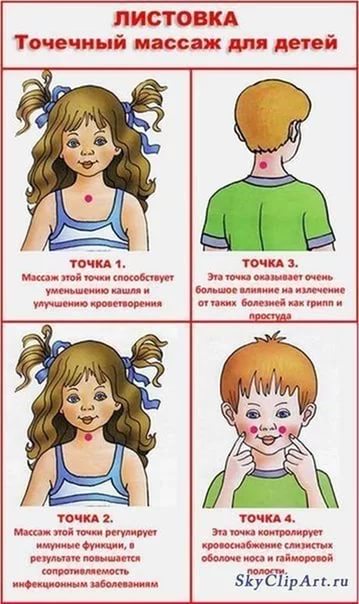 РелаксацияСпособствует глубокому мышечному расслаблению, сопровождающимся снятием психического напряжения. Снимает усталость, восстанавливает работоспособность.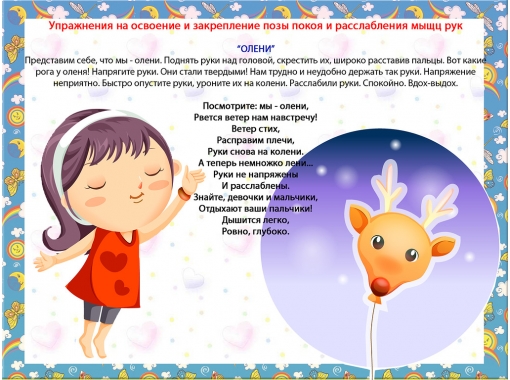 Артикуляционная гимнастикаНеобходима для правильного звукопроизношения. Проводить ее необходимо ежедневно, выполнять 2-3 упражнения по 3-5 минут. Проводить упражнения лучше в игровой форме.Выполнять гимнастику сидя. 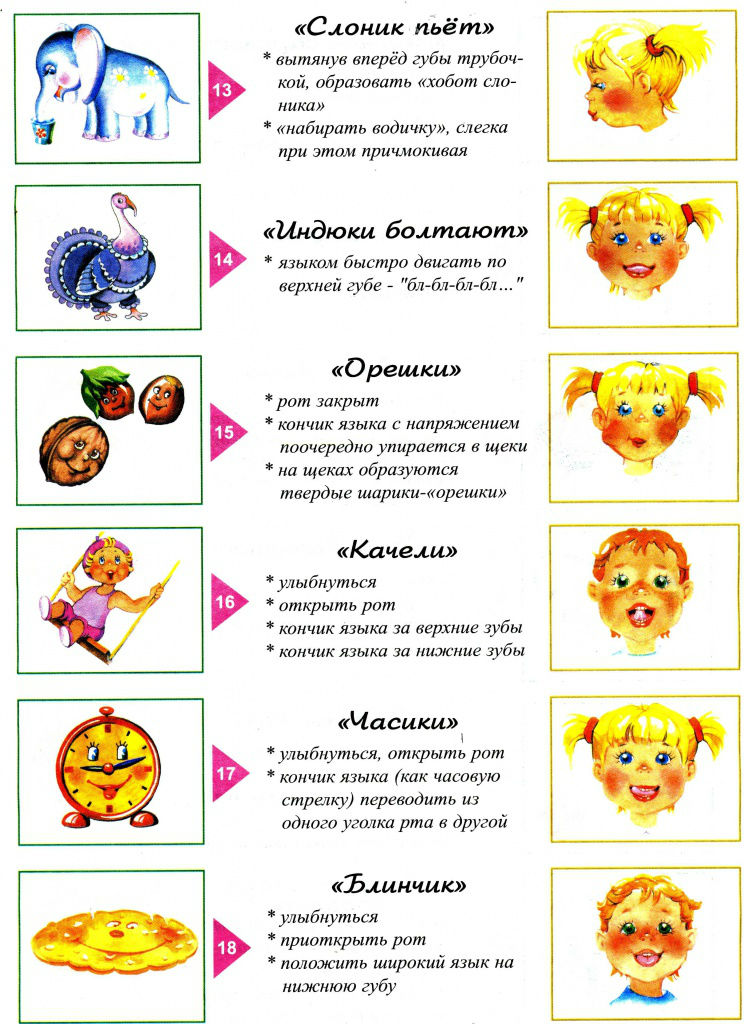 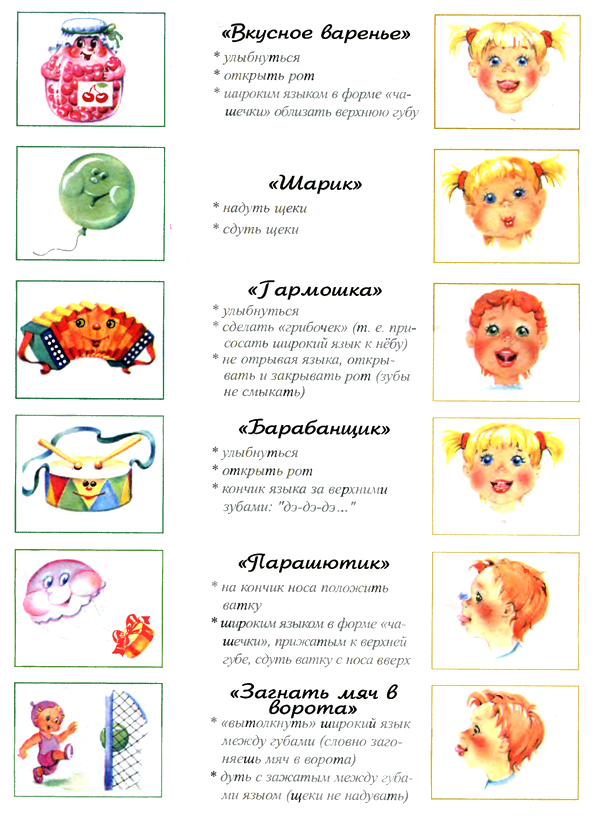 Упражнения для правильной осанкиФормирование правильной осанки - сложный и длительный процесс. Чтобы достичь положительных результатов, необходимо заботиться о правильном положении тела учащихся с детского возраста, сидя, стоя, при ходьбе, шире использовать физические упражнения, обязательно включать специальные упражнения на осанку в содержание уроков физической культуры, в гимнастику до занятий, физкультминутки, зарядку, давать учащимся соответствующие задания на дом.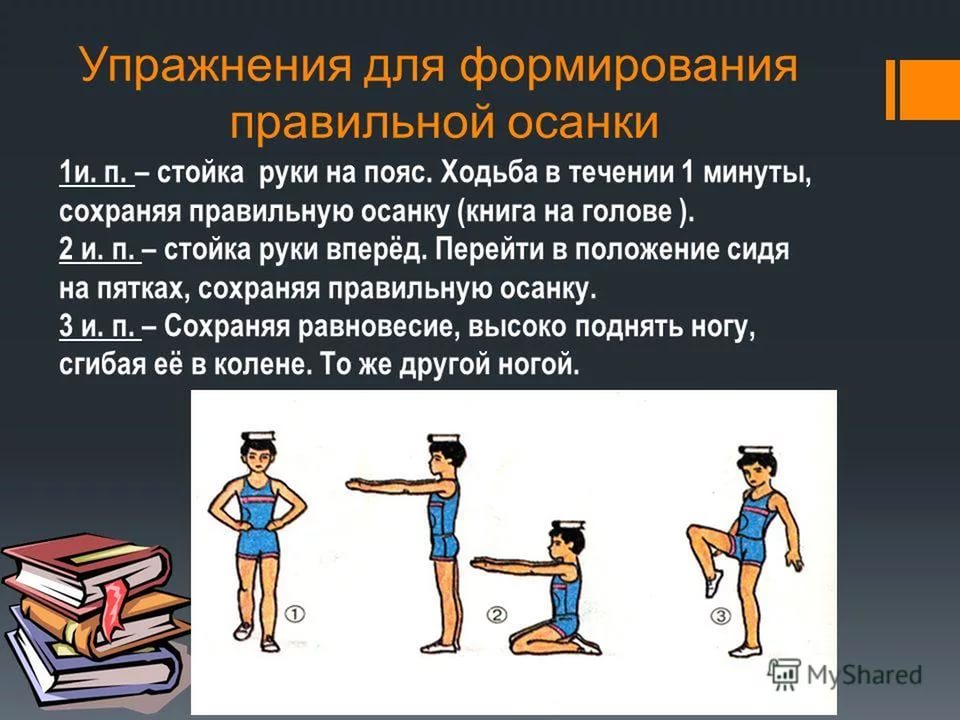 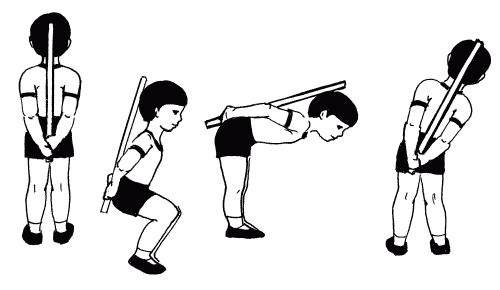 Гимнастика для глаз (комплекс упражнений)Данные упражнения необходимо знать будущим учителям начальных классов и не только. С каждым годом благодаря современным технологиям, у многих детей «садится» зрение. Учителю необходимо рекомендовать родителям ежедневно, проводить данные упражнения дома, чтобы сохранить зрение ребенку. При этом самому проводить данные упражнения на переменах и на уроках во время физкультминуток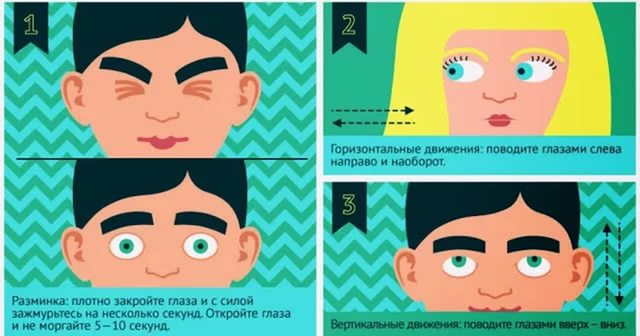 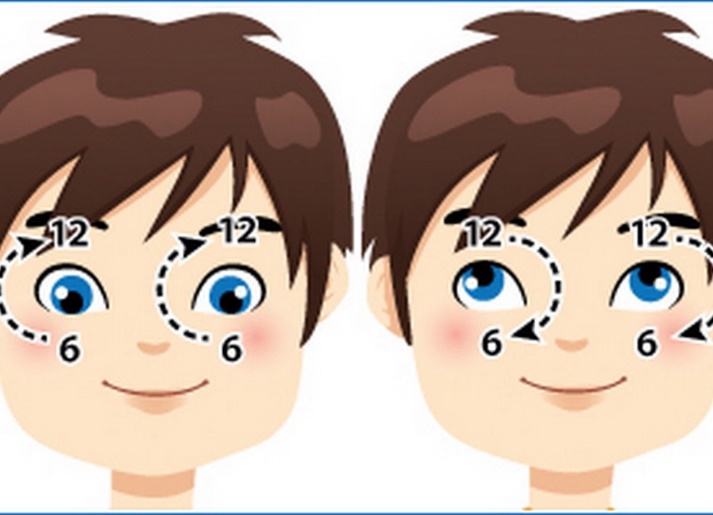 